Многофункциональное дидактическое пособие:                                «Чудо-зонт»Воспитатель Рожкова О.Н. Актуальность.      В  Федеральном Государственном образовательном стандарте говорится об охране и укреплении физического и психического здоровья детей, в том числе их эмоционального благополучия. На мой взгляд большую помощь в реализации данной задачи  оказывает предметно-пространственная среда  обогащенная различными элементами, создающими у детей положительную установку и впечатление.     Данный  многофункциональный  модуль  дает возможность решать различные педагогические задачи во всех образовательных областях в игровой форме, наиболее доступной для дошкольников.Благодаря его использованию можно добиться более прочных и осознанных знаний, умений и навыков.     В процессе использования данного модуля можно разбудить детское воображение, у детей создается приподнятое настроение, интеллектуально пассивный ребенок способен выполнить объем учебной работы, какой ему совершенно недоступен на обычном занятии.                              В своей  работе я постоянно перестраиваю  предметно-пространственную среду с учётом направленности на всестороннее интегральное развитие воспитанников, способствующую укреплению психологического и эмоционального здоровья каждого ребенка. При этом делаю это так, чтобы она выглядела эстетично и  была безопасной.      Новизна    Новизна моей педагогической находки заключается в  совершенствовании форм, методов, приёмов работы по использованию новых информационных технологий в учебном процессе, в создании и определении эффективных условий применения-----модулей--------, нацеленных на активизацию и развитие познавательных способностей дошкольников.Педагогическая находка: «Чудо - зонт», развивает у детей мышление, внимание, фантазию, восприятие устной и зрительной информации. Совершенствует все виды счета, учит обобщать и сравнивать предметы по величине, развивает мелкую моторику пальцев рук,  расширяет представления детей об окружающем мире, обучает ребёнка наблюдать и выделять характерные признаки предметов, различать их, а также устанавливать простейшие взаимосвязи.              Описание и характеристика:  Пособие пре дставляет собой зонт с  пришитыми к нему лентами (цвета радуги), тканевыми полотнами разного цвета которые крепятся на зажимах, он  вращается по кругу ( как карусель), его можно легко переносить, использовать в качестве фланелеграфа, (используя демонстрационный материал по пяти образовательным  областям), удобен в хранении.       Знакомство детей с пособием «Чудо-зонт» я начала с его рассматривания, дети любовались ленточками, их разноцветьем, спрашивали для чего они здесь. 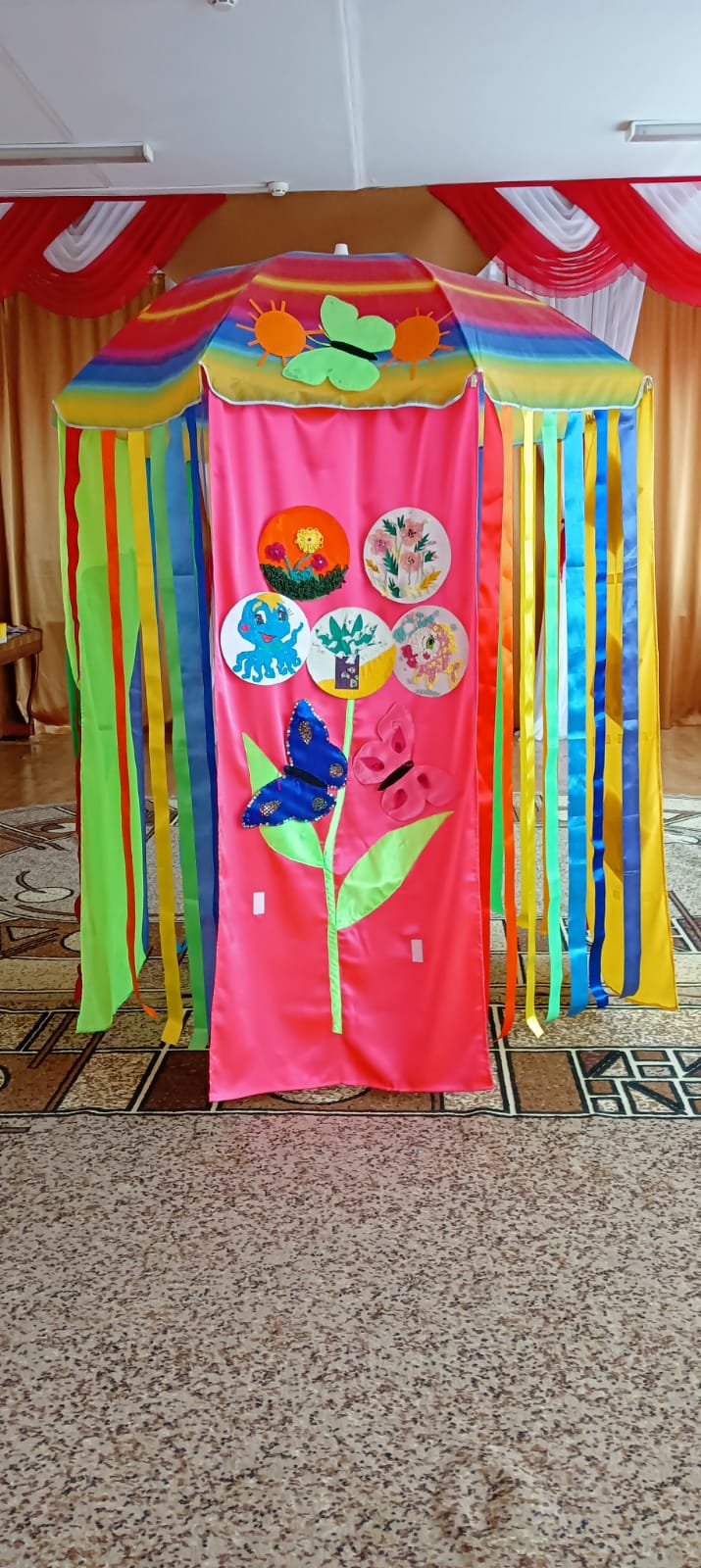     Обратив внимание детей на то, что ленточки у нашего Чудо- зонта разного цвета, рассказала, что у каждого цвета есть свой настрой и чувство. Например, желтый цвет согревает, как солнце. Если вам грустно и одиноко, посмотрите на что нибудь желтое и поднимется настроение, станет радостно и хочется улыбаться. Предложила детям посмотреть на желтые ленточки и рассказать о своих ощущениях.     Каждый последующий день по желанию детей, даю им элементарные сведения по цветоведению, развиваю чувство цвета.      Как правило, утром дети приходят в разное время и вечером, некоторые, остаются дольше других, и в это время я провожу индивидуальные беседы у пособия. Спрашиваю, что ребёнок чувствует, когда смотрит  на тот или иной цвет, о чём думает. Узнаю, замечает ли ребёнок, как разные цвета влияют на настроение и даже на самочувствие.    Данный модуль широко применяется в моей воспитательно-образовательной работе, как на занятиях, так и в повседневной жизни. Уголок уединения                                                           Цель:    создание личностного пространства для формирования эмоционального благополучия ребенка.                                                  Задачи:   Расширить возможность личностного пространства в группе, создать атмосферу психологического комфорта, создать условия для овладения приемами саморегуляции у детей,  создать в детском коллективе положительный микроклимат.                                                                                             Если в группе не очень много места, то для создания зоны уединения это очень удобный вариант. С помощью данного модуля можно создать уютное место для уединения, дополнив его необходимыми атрибутами.  Это удобно, поскольку такой уголок  мобильный,  его можно переносить с места на место по желанию детей и воспитателя.  Первым делом, конечно, дети прячутся туда при необходимости уединиться или пробегают сквозь него, а так же интересно самостоятельно играют с друзьями. Ну и конечно им нравится, когда с ними там играет воспитатель.   Пособие при необходимости, может превращаться в «Домик прощения и понимания». Мы выучили с детьми волшебное заклинание, которое помогает настроиться на позитивный настрой:За помощью к тебе                                                                                                 Хочу я обратиться!                                                                                            Пусть в моём сердце                                                                                                Добро лишь искриться!                                                                                       Мне вовсе не хочется                                                                                             На друзей своих злиться.                                                                                   Добротой своею                                                                                                      Буду я делиться!     Уединившись, он может подумать над обидными словами или поступками, которые совершил по отношению к другу, к товарищу, к родным. Думает о том, как можно помириться, попросить прощение.  В этот момент пособие выступает помощником, которое позволяет, как бы поддерживая его в поиске мыслей. Побыв наедине с собой, ребенку становится легко и радостно. Он успокаивается, настраивается на позитивное общение, стремится к совершению добрых и полезных дел. «Чудо зонт», защищает ребенка от отрицательных эмоций, обид, переживаний.  Под его «крышей» ребенок может избавиться от страхов, от злости, от неуверенности в себе.                                                                                                                        Стараюсь использовать это пособие почти каждый день во всех образовательных областях меняя его назначение.                         ФИЗИЧЕСКОЕ РАЗВИТИЕ           Утренняя гимнастика с ленточками
I часть. Вводная
Построение, ходьба по залу в колонне по одному с выполнением упражнений (высоко поднимая колени, с прыжками "зайчики").
Остановиться "цапля" поднять одно колено - руки в стороны 9 по 3 раза)
Бег по залу до 1 мин
Построение возле ленточекII часть. Основная. ОРУИ.п. - стоя, руки с лентами опущены, ноги на ширине ступни.
 1- руки в стороны
 2- руки вверх
 3- руки вперед
 4 - вернуться в и.п. 5-6 разИ.п. - стоя, ноги на ширине плеч, лента в вытянутых руках над головой.
 1 - наклон вправо
 2 - выпрямиться
 3 - наклон влево
 4 - вернуться в и.п. 5-6 разИ.п. - стоя, ноги на ширине плеч, ленты в руках, руки опущены.
 1 - наклон вперед, коснуться лентами пола
 2 - вернуться в и.п. 5-6 разИ.п. - сидя, ноги вытянуты перед собой, ленточки в руках перед грудью.
 1 - наклониться достать лентами пальцы ног
 2 - вернуться в и.п. 5 разИ.п. - стоя, ноги вместе, ленточки на полу. Прыжки на двух ногах вокруг ленточек с чередованием с ходьбой вокруг ленточек.III часть. Бег в рассыпную по залу. Ходьба в рассыпную между лентами.Упражнение на дыхание
И.п. - ноги вместе, руки вдоль туловища. Набрать воздух (сделать глубокий вдох). Медленно сдуваем воздух и произносим (звук "ш-ш-ш-ш-ш).                  Физкультминутки  во время занятий Дети выполняют движения по показу воспитателя в соответствии с текстом, например:В круг дети дружно встали,Все мы ленты в руки взялиБудем весело играть,Веселиться и плясать.Динь-дон, динь-дон,(кивают головами)Так они играют.Динь-дон, динь-дон-Головками киваютИ ленточку качают.И совсем не устают.Дружно с ленточкой бегут.(Дети держат ленточки и выполняют движения по содержанию текста)Мы ногами - топ-топ,Мы руками - хлоп-хлоп.Мы глазами - миг-миг.Мы плечами - чик-чик.Раз - сюда, два - туда,Повернись вокруг себя.Раз - присели, два - привстали,Руки кверху все подняли.Сели, встали,Встали, сели.Ленточки мы рассмотрелиИ плясать вдруг захотели!Быстро мы в кружок пойдём,Танцевать сейчас начнём!(Звучит весёлая музыка, дети бегут по кругу, руки в стороны).Логопауза:Непоседа-ветерЗнает всё на свете.Знает, как поёт лягушка:«Ква-ква-Ква»Знает, как шумит ракушка:«Шу-шу-шу».Знает, как кричит ворона:«Кар-кар-кар».Знает, как мычит корова:«Му-му-му».Ориентировавка в пространстве:Мы в кругу все стоим,Во все стороны глядим.Вправо, к другу повернисьИ соседу улыбнись.Теперь, влево повернись,И соседу улыбнись.Вправо, влево, вверх и внизПосмотри и улыбнись! (2 раза)Рукой ленту поднимай,Вправо, влево покачай(приговаривают).Вправо, влево, еще раз,Повторите всё сейчас! (2раза)Вправо, влево наклонись,Наклоняйся - не ленись.Вот так, еще раз,Повторите всё сейчас! (2раза)Сейчас с ленточкой поскачем,Как веселый звонкий мячик.Вот так, еще раз,И закончим в этот час.Знания об основных цветах спектра:Мы в кругу гуляемИ за лентой наблюдаем(ходьба на месте, с поворотами головы вправо, влево).Вверх на ленту посмотрели,Её цвет мы разглядели(поднимают голову вверх).Потом ленту в руку взяли,(берут ленточку одной рукой)Быстро цвет её назвали(называют по очереди).                                    Подвижные игры: «Беги к названной по цвету ленточке», «У кого ленточек больше», «Беги к предмету по цвету ленточки».    Любимая игра моих детей музыкальная игра     «Карусель». Каждый ребенок, держась за ленточку, припевая, выполняет движения:Еле - еле, еле - еле,Закружились карусели,А потом, потом, потом,Все бегом, бегом, бегом.Тише, тише, не спешите,Карусель остановите,Раз-два, раз-два,Вот и кончилась игра.        Подвижная игра «Винт».Дети, держась за ленточку, ставят пятки и носки вместе. По команде «Винт» поворачивают корпус то влево, то вправо. Одновременно с этим руки с ленточкой свободно следуют за корпусом в том же направлении. Игра заканчивается, когда останавливается музыка.Подвижная игра «Птички».Наши ленточки не просто висятОни, как птички по небу летят(взмахи руками с лентой).Птицы весело летятИ ребяток веселят.Птички дружно скачут(прыжки на месте)И никто не плачет(Дети улыбаются).    Спокойная игра «Полет птицы».Вы находитесь на летнем ароматном лугу. Над вами теплое летнее солнце и высокое голубое небо. Вы чувствуете себя спокойными и счастливыми, дышите легко и свободно. Высоко в небе вы видите птицу, парящую в воздухе. Птица свободно парит в воздухе, крылья ее распростерты в стороны. Возьмите в руки ленточки и вообразите, что вы - птица. Представьте, какое легкое ваше тело и как медленно вы парите в воздухе. Ваши крылья - ваши руки с ленточками, взмахните ими легко и спокойно: вверх, вниз, вверх, вниз. Наслаждайтесь свободой и прекрасным ощущением парения в воздухе. Наслаждайтесь прикосновением легкого, нежного ветерка. Ветерок ласкает, поглаживает. А теперь, медленно взмахивая крыльями (ленточками), приближайтесь к земле. Вот мы и на земле.                   ПОЗНАВАТЕЛЬНОЕ РАЗВИТИЕ Дидактические игры:   «Возьми ленточку (….) цвета», «Выбери ленту и назови цвет», «Какая лента по цвету между белой и фиолетовой лентами?», «Назови цвет каждой второй ленты вправо (влево)», «Какая лента по цвету (5-я) по счёту вправо (влево)?», «Какая лента по цвету между 2-ой и 4-ой влево (влево) от красной ленты?», «Найди пару по цвету» и т. п.     С целью совершенствования восприятия, внимания, памяти, мышления, воображения, провожу дидактические игры: «Времена года» (дети подбирают ленточки по цветам и обосновывают свой выбор). Например, «Зима» - синие, голубые (снег), зелёные (ёлки). «Осень» - желтые, оранжевые, (листья, ягоды, фрукты). «Лето» - разноцветные (цветы). «Весна» - зелёные (листочки, трава), голубые (ручейки). «Весёлые и грустные» (тёплые и холодные цвета), «Собери радугу», «Найди пару ленточке», «Ленточки настроения».        Занятия «Весёлый счет»Цель: Совершенствовать навыки количественного и порядкового счёта в пределах 10. Закреплять понимание отношений между числами натурального ряда ( 6 больше 5 на 1, а 5 меньше 6 на 1), умение увеличивать и умение уменьшать каждое число на 1 (в пределах 10) Учить называть числа в прямом и обратном порядке; последующие и предыдущее число к названному или обозначенному цифрой, определять пропущенное число.Ход занятия: От нуля и до нуляНе дойти до костыля,(1)Не добраться без лошадки,(2)Без витой ватрушки сладкой,(3)Без винтовки со штыком, (4)Без кошевки с облучком.(5)Без шелково кнутика, (6)Без кривого прутика, (7)Без шаров и бубенца (8,9)Не отъехать от крыльца!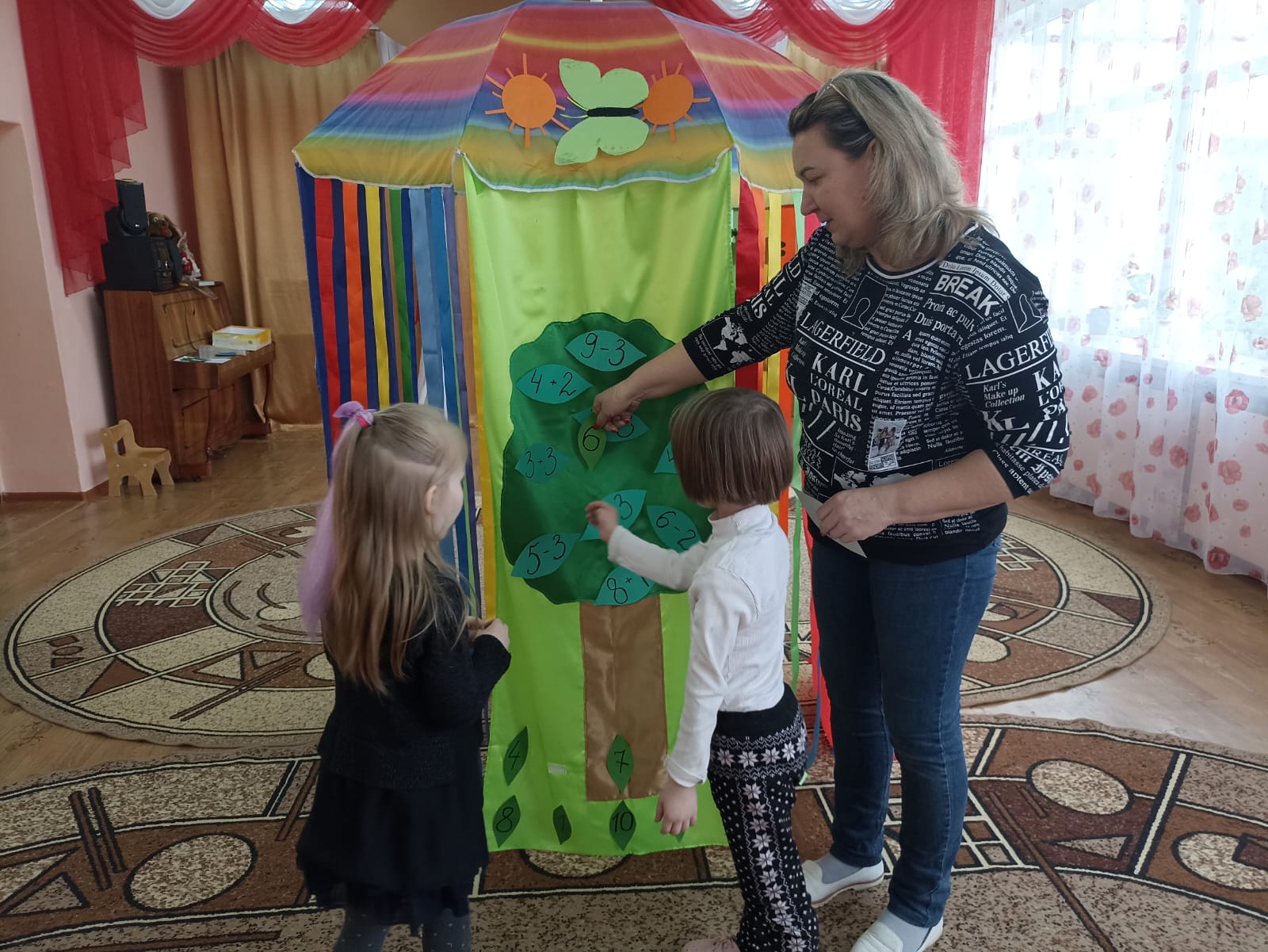 1.Дети рассматривают различные фигуры на зонтике, считают количество того или иного предмета ( например: геометр. фигуры, сердечки, посуда, домики, ленточки и т.д.) и показывает нужную цифру. 2. Ребёнок показывает цифры в прямом и обратном порядке. 3.Дети показывают последующие или предыдущее число, число больше на 1, число меньше на 2 и т.д.      У «Волшебной карусели» мы решаем задачи, загадываем и отгадываем загадки о цвете, о цифрах, об овощах, фруктах.Я сегодня рано встала,Ленты все пересчитала:Красных три и белых три,Ты на ленты посмотриПоскорее мне ответь,Сколько ленточек здесь?(Шесть).Восемь ленточек в ладошке,Две отдам сейчас Антошке.Кто ответит ребятня,Сколько лент у меня?(Шесть).Сколько ленточек у насСосчитаю я сейчас.(Считает)Я считала, я трудилась,Но потом со счету сбилась,Помогите мне опятьЛенты все пересчитать.(Считают все вместе).«Ленточки-карандаши».Я беруКарандаши.Ты считай,Но не спеши.Вот смотри,Не будь разиней:Красный,Черный,Желтый,Синий.Отвечай -В руке моейСколько всехКарандашей?(Четыре)ХУДОЖЕСТВЕННО - ЭСТЕТИЧЕСКОЕ РАЗВИТИЕ    Музыкальные занятия и занятия по изобразительной деятельности. Тема занятия: «Музыкально - ритмические упражнения с лентами. Танцевальный этюд «Радуга».
Цель: сформировать навык выразительной и эмоциональной передачи музыкального образа, посредством выполнения музыкально – ритмических упражнений.
Задачи:
Закрепить танцевальные движения с использованием лент;
Способствовать развитию чувства ритма, координации движений, музыкального слуха;
Способствовать формированию правильной осанки и красивой походки;
Воспитывать творческую активность, воображение, умение слушать и слышать музыку;
Оборудование:
аудиозаписи «Я рисую этот мир» Музыка А. Варламова, слова С. Золотухина,
Ленты разных цветов (красного, желтого, синего, зеленого);
Коробочка желтого цвета.

Предварительная работа: заучивание стихов о цветах радуги.Ход занятия:1. Организационный этап:
Здравствуйте ребята! Давайте улыбнемся друг другу.
С веселым настроением урок мы начинаем,
Всем здоровья пожелаем,
Ритмика плюс пластика,
А еще гимнастика,
Мы покажем всем сейчас
Замечательный танцкласс!
Но для начала повторим ТБ:
Запрещается самостоятельно включать аудиоаппаратуру;
Бережно и аккуратно обращаться с реквизитом;
Держаться друг от друга на расстоянии вытянутой руки.
Ребята, кто мне скажет, с чего мы начинаем занятия ритмики. Правильно, в начале каждого занятия мы проводим разминку. Для чего она нужна? Совершенно верно! Для разогрева всех групп мышц и красивой осанки.
Ритмика – это, прежде всего, движение, здоровье и красота. Построились в одну шеренгу, внимательно слушайте музыкальное сопровождение и повторяйте за мной.
Построение:
шеренга (дети стоят рядом друг с другом, в одном направлении, соблюдая интервалы между собой);
рассчитаться на 1,2,3;
расстановка по линиям в шахматном порядке. (Для разминки)
Молодцы! Хорошая разминка у нас получилась!
2. Основной этап:
В небе радуга-дуга замыкает облака,
Расцветая все ясней, чудо краски светят в ней.
Пусть ответят те кто знает, или сможет сосчитать.
Сколько красок в ней играет, озаряя облака?
(Дети отвечают).
Как гласит одна старинная легенда, в том месте, где начинается радуга можно найти сундук с сокровищами. И в нашем кабинете есть необычный сундучок.
Давайте попробуем его найти.
Посмотрите налево, посмотрите направо, посмотрите вниз и вверх.
(Открываем сундучок, а там ленты)
Ребята давайте вспомним, как правильно нужно заниматься с лентами?
Молодцы , теперь я вижу, вы готовы к упражнениям с лентами.
ОРУ с лентами
1.«Ручеек»
И.п. - стойка ноги на ширине плеч, ленты опущены; 1 – выпрямить руки перед грудью, 2 – 8 – движения рук вверх вниз перед грудью. 9 – 10 – и.п. 4 раза.
2. «Ленточки»
И.п. – о.с. ленту опущены. Поочередные взмахи руками снизу вверх, 8 раз.
3. «Ленты вверх»
И.п. – о.с. ленту опущены.1 –поднять ленты вверх, правую ногу отставить на носочек назад, 2 – и.п. 3 – то же с левой ногой. 4 раза

4.«Поющие руки»
И.п. – о.с. 1 – 4 перекрестные движения рук одновременно в правую и левую сторону, руки параллельны. 4 раза
5.«Наклон»И. п. — стойка ноги врозь, ленты внизу. 1-2 — наклон вперед, ленты вверх, прогнуться; 3-4 — исходное положение (5-6 раз).
6.«Наклон в стороны»
И.п. - стойка ноги на ширине плеч, руки подняты вверх, 1 – наклон вправо, 2 – и.п.. 3 – наклон в лево, 4 – и.п. 5 – 6 раз.
Молодцы ребятки, отлично выполнили упражнения! Ваши ленты как яркие разные краски
Дети: Много красок на планете мы раскрасим все на свете
      В небе сверкает жёлтое солнце,
И одуванчик жёлтый смеётся,
Жёлтый цыплёнок сбросил скорлупки,
Жёлтого цвета мамина юбка.
      Синее море играет волнами,
Синее небо прямо над нами,
Синие тени легли на песок.
И синий-синий расцвёл василёк!
       Красные маки растут на лугу,
Красные ягоды в хвойном лесу,
Красные щёчки у наших ребят,
Красные шарики в небо летят.
        Зелёная травка — весенний ковёр,
Зелёные листья — деревьев убор.
Зелёный кузнечик песню поёт,
Зелёный огурчик на грядке растёт.
     Вместе: Много красок на планете вы дружите с нами дети.
Танец «Радуга»
Я рисую на окне
Мир, почти такой, как наш.
Я рисую на окне
Акварели и гуашь. 1-8 т. Стоя на месте, выполняют плавные взмахи обеими руками вверх – вниз, движение «Ручеек».
Краски яркие возьму
И закрашу серый цвет.
Нарисую ту страну,
Где для слёз причины нет, 9-16 т. Поочередные взмахи руками снизу вверх, движение «Ленточки».
Где улыбки каждый день,
Где почти всегда весна,
Где у всех, у всех людей
Очень добрые глаза. 1-8 т. – перекрестные движения рук из и.п. руки вперед – движение «Танцующие руки».
Кто-то ищет целый век:
"Где же счастье?" - Вот оно!
Здравствуй, добрый человек -
Посмотри в моё окно! 9-16 т. – перекрестные движения рук вокруг головы.
Припев: : Ты посмотри:
На моём окне
Я рисую этот мир,
Где ни зла, ни горя нет.
Ты посмотри:
Будет этот мир,
Где добро всегда царит,
Мир, который нужен мне!
1-4 т. – кружения на полу пальцах
4-8 т. круговые махи левой и правой руками. (Рисуем круги)
Я рисую новый мир.
Пусть моя не сохнет кисть!
Я рисую новый мир.
Эй, прохожий, обернись! 9-16 т. – Поочередные взмахи руками снизу вверх, движение «Ленточки».
Если что-то ты хотел
В этой жизни изменить -
Нарисуй в своём окне
Мир, каким он должен быть. 1- 8 т. – круговые махи левой и правой руками. (Рисуем круги)
И я верю, что когда
Каждый кисть свою возьмёт,
С наших окон доброта
В настоящий мир войдёт.
9-16т. ленты опущены.1 –поднять ленты вверх, правую ногу отставить на носочек назад, 2 – и.п. 3 – то же с левой ногой. 4 раза
И наступит долгий век
Без обид и слёз в глазах.
Где ты, добрый человек?
Это всё в твоих руках!
9-16 т. – кружения на высоких полупальцах, руки в стороны.
Припев 2 раза 1-8 т. – легкий танцевальный бег на полупальцах по кругу.
9-16 т. - поворот из круга на исходную позицию.
1-8 т4-8 т. Круговые махи левой и правой руками. (Рисуем круги).
   3. Заключительный этап:
Ребята, а вы помните, что там, где берет свое начало радуга, можно найти самый настоящий клад. Моя радуга берет начало в ваших руках, поэтому у каждого из вас в руках кусочек радуги. А это значит, что вы для меня самый ценный клад. И я хочу вам вручить вот эти сладкие золотые медали, за успешное окончание занятий по ритмике, нашего учебного года.
Что сегодня вам понравилось на занятии ?
А что нового вы узнали? Вы сегодня активно выполняли задания, молодцы, всем спасибо за занятие.      Использую пособие в качестве сюрпризного момента на день рождение и вообще на любой праздник, прилепив к ленточкам поздравительные открытки, подарки, различные сюрпризы.       В изобразительной деятельности  с помощью  пособия закрепляю последовательность цветовых дуг радуги, которые сначала мы изучаем на наглядном пособие «Радуга».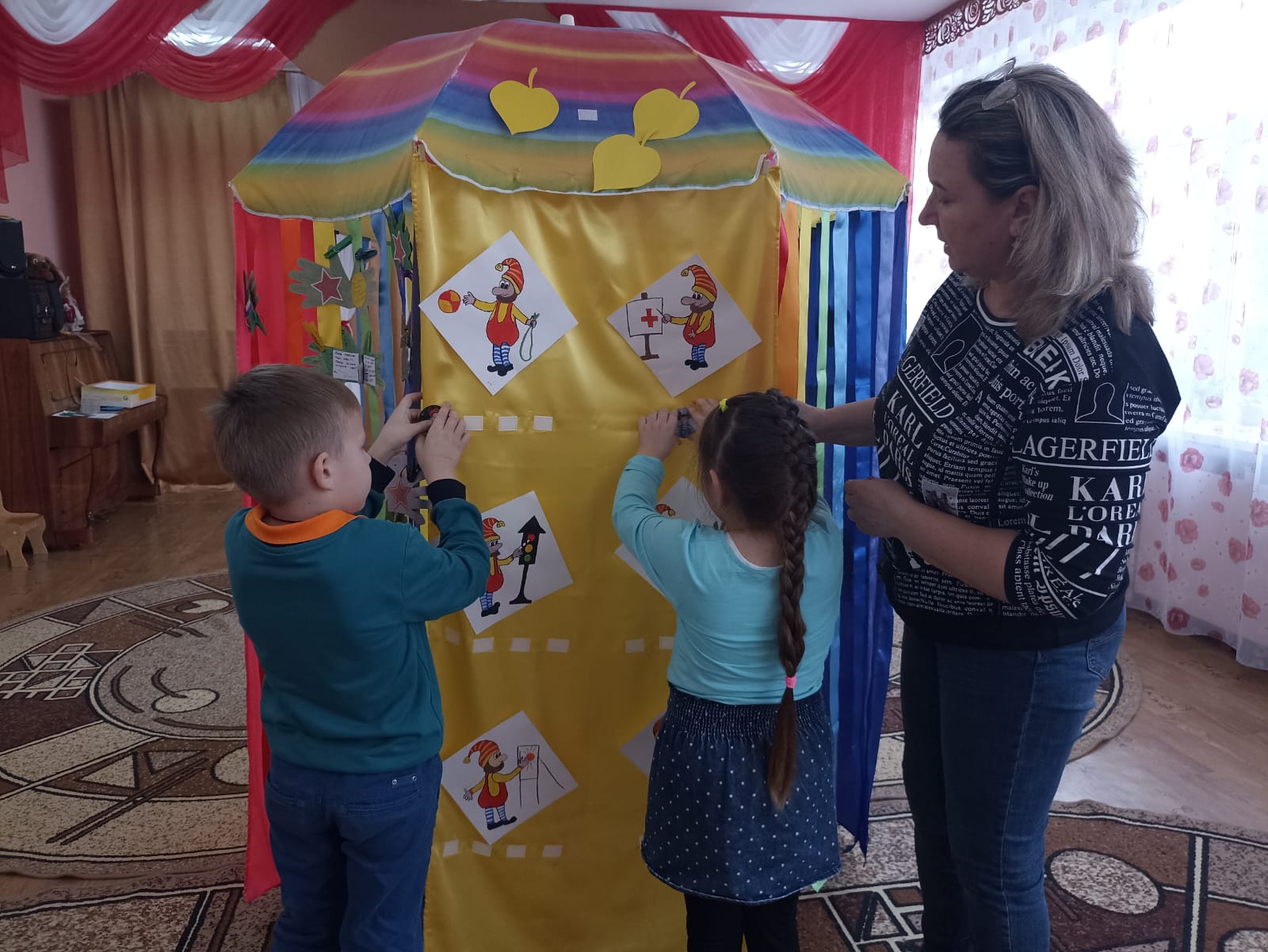     Применяю мнемонический приём «Каждый охотник желает знать, где сидит фазан» запоминаем с ленточками, двигаясь по кругу, потом находим эти ленточки и проговариваем стихотворения:1.К – красный глаз: знак светофора.О – отражение такси.Ж – жёлтый лютик у забора.З – зеленеют колоски.Г – голубые брызги неба.С – синеют в лужах окна.Ф – фиолетовый закат.Расписался дождь на луже:«Ваш художник. Очень рад!»2.В радуге - семь дужек,Семь цветных подружек!Красная дужка - оранжевой подружка!Желтая дужка - зеленой подружка!Голубая дужка - синей подружка!Фиолетовая дужка - всем дужкам подружка!А пойдут, как обниматьсяРазноцветных семь подружек,Начинают тут сливатьсяВ белый цвет - семь ярких дужек!Семицветная дуга - наша ра-ду-га!Г. Лагздынь.3.Дети идут по кругу, держа в руках ленточки, приговаривая:В небе гром, гроза.Закрывай глаза!Дождь прошел. Трава блестит,В небе радуга стоит.Поскорей, поскорейВыбегай из дверей,По травеБосиком,Прямо в небоПрыжком…С.Маршак.Звучит музыка, дети бегают по группе, музыка останавливается, - дети берут только ленточки цветов радуги, они победители.             Предлагаю разноцветные бельевые прищепки, для того, что бы    закрепить их на лентах такого же цвета или в соответствии со схемой, словесной инструкцией, самостоятельно по собственному желанию в любом порядке.                          РЕЧЕВОЕ РАЗВИТИЕ     Драматизация, пересказ, придумывание сказок.     Жили-были.     И вдруг однажды…Герой сталкивается с какой-то проблемой, конфликтом, совпадающей с проблемой ребенка.     Из-за этого…Показано в чем состоит решение проблемы, и как это делают герои сказки.     Кульминация.Герои сказки справляются с трудностями.     Развязка.Развязка терапевтической сказки должна быть позитивной.     Мораль сказки…Социально-комуникативное развитие Также  большое место в своей работе отвожу народным сказкам, которые раскрывают перед детьми меткость и выразительность языка, показывают, как богата родная речь юмором, живыми и образными выражениями. На мой взгляд, поразительная мощь языкового творчества народа ни в чем не проявила себя с такой яркостью, как в народных сказках. Присущая необычайная простота, яркость, образность, особенность повторно воспроизводить одни и те же речевые формы и образы заставляют выдвигать сказки как фактор развития связной речи детей первенствующего значения.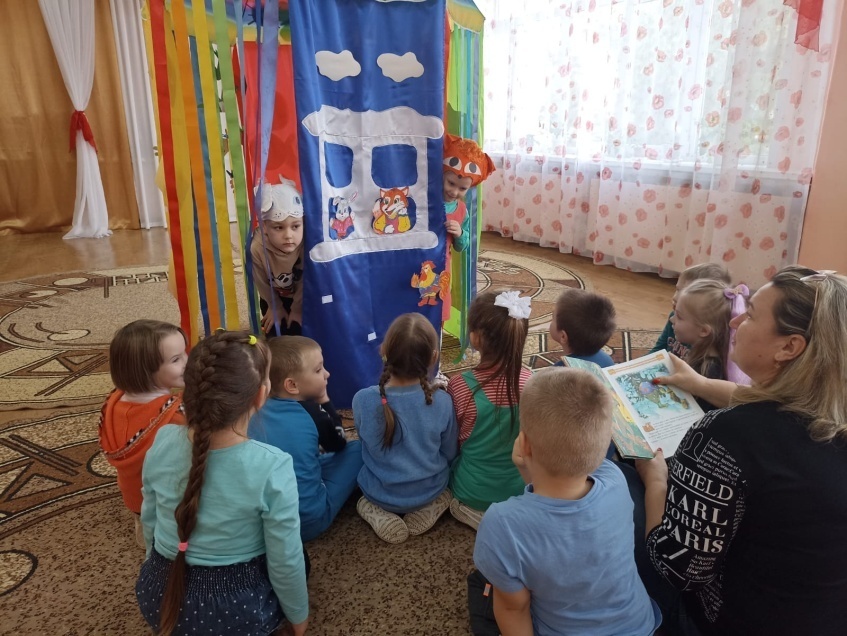 Литературное произведение и в частности сказка дает готовые языковые формы, словесные характеристики образа, определения, которыми оперирует ребенок. Средствами художественного слова еще до школы, до усвоения грамматических правил маленький ребенок практически усваивает грамматические нормы языка в единстве с его лексикой.Из сказки мои воспитанники узнали много новых слов, образных выражений, их речь заметно обогатилась эмоциональной и поэтической лексикой. Сказка помогает детям излагать свое отношение к прослушанному,  используя сравнения, метафоры, эпитеты и другие средства образной выразительности.Перспективами дальнейшей работы считаю продолжение использования наработанного материала для развития устной речи детей и для всестороннего развития детей среднего и старшего возраста. Использование пособия в самостоятельной деятельности        Используя это пособие необходимо учитывать, что основу коррекционно-развивающей работы составляет баланс свободной самостоятельной деятельности ребенка и совместной деятельности с воспитателем. Необходимо привлекать ребёнка к индивидуальной деятельности без принуждения, опираясь на его интерес к содержанию и форме занятий и активизируя его своим партнерским участием.                         Я считаю, что авторское игровое  пособие «Волшебный зонт»  может быть использовано  в любой образовательной области. А приложив к этому еще и свою фантазию, можно так ярко и впечатляюще познакомить детей с новым материалом, что он останется в памяти и будет в дальнейшем вызывать интерес.

Мы все разные педагоги, у каждого из нас свои методы и приемы, особые секреты, направленные на всестороннее развитие наших воспитанников. Мы стараемся сделать пребывание наших детей в детском саду интересными, веселыми и комфортными. А в ответ получаем необыкновенные минуты общения с нашими воспитанниками. 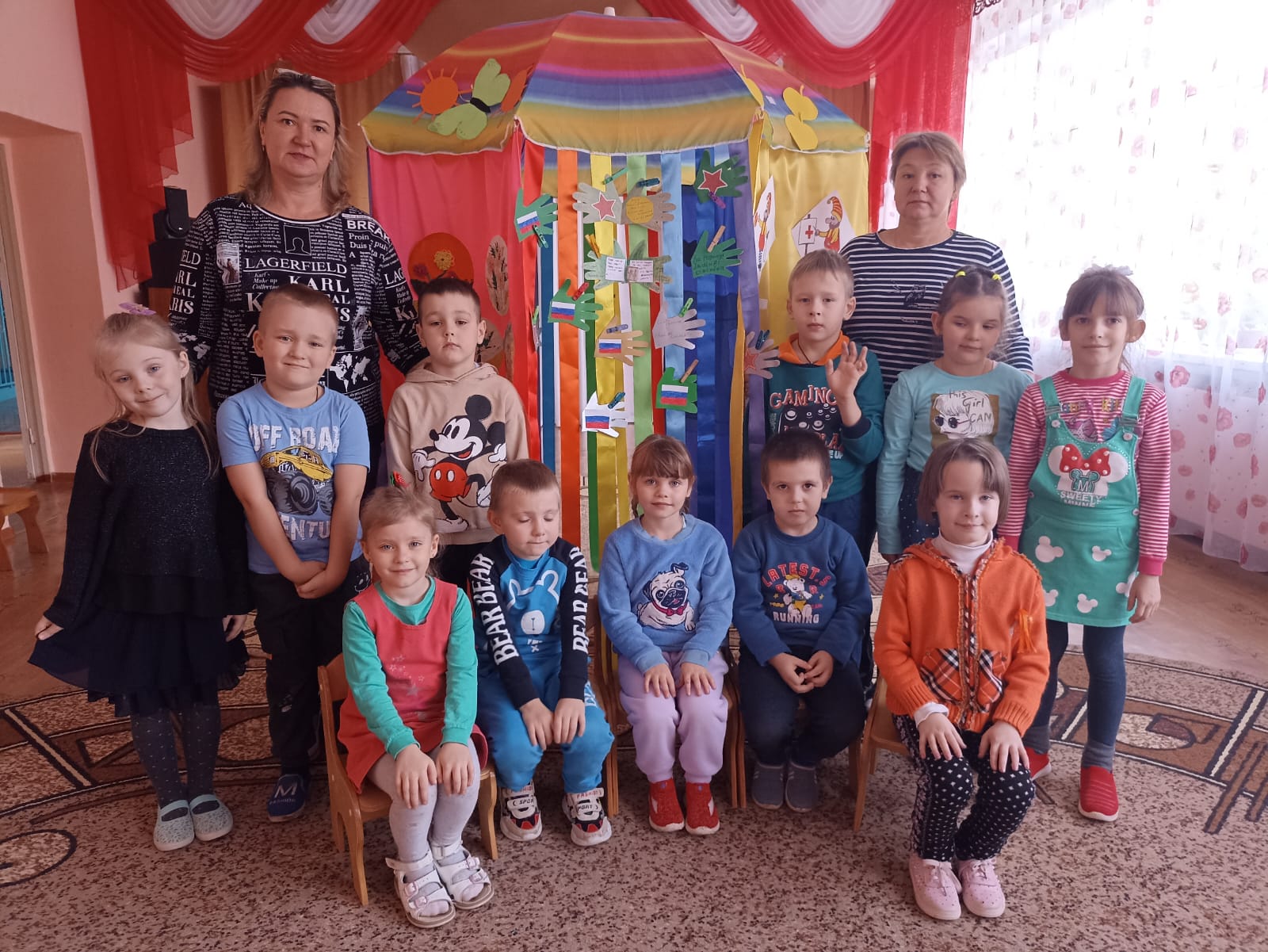 